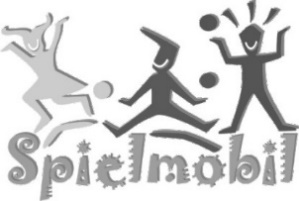 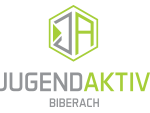 Anmeldeformular für Spielmobil-Basisschulung über 2 Wochenenden (Anmeldeschluss Montag, 9. März)Termin I 14.03.2020 – 15.03.2020, von 10:00 Uhr – 17:00 Uhr	Termin II 16.05.2020 – 17.05.2020, von 10:00 Uhr – 17:00 UhrOrt		Jugendhaus 9teen, Breslaustraße 19, BiberachLeitung		Mabel Engler, Stephan EgerKosten		20 € (falls Ermäßigung nötig, bei Mabel Engler melden)		Bitte Passfoto für Spimo-Ausweis bei der Schulung vorlegenName: 	___________________________	Vorname:  	______________________________________Straße:	___________________________	PLZ, Ort:	_________________________________Telefon:	___________________________	Handy:	______________________________________Mail:	___________________________________	Geburtsdatum: _____________________________Name der Bank: _________________________________________________________________________________IBAN:	____________________________________________________________________________________Ich habe einen Erste-Hilfe-Kurs:      			O	Nein 		O	Ja, Kopie VorlageIch habe eine Jugendleiterschulung		  	O	Nein 		O	Ja, Kopie VorlageIch habe andere Kurse		O      Nein 		 			O	Ja, Kopie Vorlage __________________________________Anmerkungen: __________________________________________________________________________________________________________________________________________________________________________________Datum						UnterschriftAnmeldung bei 	Jugend Aktiv e.V. / Offene Jugendarbeit, Jugendhaus 9teen, Breslaustr. 19, BiberachInfos 			Mabel Engler; Tel. 0151- 27150134, mabel.engler@jugendaktiv-biberach.de			Stephan Eger, Tel. 0151- 27156708, stephan.eger@jugendaktiv-biberach.de 